Государственное учреждение образования «Гимназия № 14 г. Гомеля»План-конспект урока по химии в 7 классеТема урокаАтомы. Химические элементы, символы химических элементовУчитель биологии и химии:		___________________ Сукалина Т.С.Гомель, 2020Дата урока: 05.10.2020Тема урока: Атомы. Химические элементы, символы химических элементовТип урока: усвоение новых знаний.Цель и задачи: 1. Образовательные: организовать деятельность учащихся по приобретению знаний об атоме, химических элементах как видах атомов и символах химических элементов; 2. Развивающие: создать условия для формирования умений устанавливать причинно-следственные связи, развивать логическое мышление, обосновывать свою точку зрения, формировать понятие о распространенности химических элементов на земле; 3. Воспитательные: способствовать воспитанию у учащихся навыков самостоятельной познавательной деятельности.Методы и приемы обучения: словесно-наглядный (фронтальная работа с классом); индивидуальная работа с книгой, работа с тетрадью.Учебно-методическое обеспечение: учебное пособие; рабочая тетрадь; периодическая система химических элементов Д.И. Менделеева.Ключевые понятия и термины: атом, химический элемент, химический символ, относительная атомная масса.Литература:Шиманович, И. Е. Химия: учеб. Пособие для 7-го кл. / И.Е. Шиманович [и др.]. – Минск: Народная асвета, 2017. – 182 с.: ил.Манкевич, Н.В. Неорганическая химия. Весь школьный курс в таблицах / Н.В. Манкевич. – Минск: Букмастер, 2013. – 416 с.Структура урока:Организационный этап (1-2 минуты);Этап всесторонней проверки домашнего задания (15 минут);Этап подготовки учащимися к активному и сознательному усвоению нового материала (1-2 минуты);Этап усвоения новых знаний (15-20 минут); Физкультминутка (1 минута);Этап проверки понимания учащихся нового материала;Этап закрепления нового материала (5-7 минут);Этап информирования учащихся о домашнем задании, инструктаж по его выполнению (2 минуты);Этап подведения итогов занятия (2-3 минуты);Этап рефлексии (2-3 минуты).Ход урокаОрганизационный этапВхожу в класс. Говорю: – Здравствуйте! Присаживайтесь. Староста, кто сегодня отсутствует на уроке?Проверяю внешнее состояние помещения и степень готовности учащихся к уроку (по наличию тетрадей и учебников у учеников). Дата и тема урока записана на доске: 05.10.2020 Атомы. Химические элементы, символы химических элементов.	2-3 минутыЭтап всесторонней проверки домашнего заданияОпрос проводится в виде теста с открытыми и закрытыми заданиями.– Ребята, закрывайте ваши учебники и тетради. Дежурные, раздайте листочки для самостоятельных работ. На первой строчке записываем дату и тему проверочной: 05.10.2020 Проверочная работа № 1. Вещества и их свойства. Смеси. После темы указываем вариант (распределяю варианты). Задания к проверочной работе № 1 представлены в таблице 1.Таблица 1 – Задания к проверочной работе №1Окончание таблицы 1Ответы по проверочной работе № 1 и количество баллов за каждое задание представлены в таблице 2.Таблица 2 – Ответы и баллы по проверочной работе № 1Таблица 3 – Отметка за проверочную работу №1 по количеству баллов– Отложите ручки в сторону. Задания и листочки передаем на первые парты, по своим вариантам. Отметки за проверочную работу вы узнаете на следующем занятии.15 минутЭтап подготовки учащимися к активному и сознательному усвоению нового материала– Ребята, на прошлом занятии мы свами рассмотрели тему «Чистые вещества и смеси». Сегодня мы начинаем изучать новую главу в химии основные химические понятия. В этой главе вы узнаете об атомах и химических элементах. Поймете, что такое простые и сложные вещества, как их можно описать с помощью химических формул. Познакомитесь с химическими реакциями, их ролью в живой природе.Первая тема, которую мы рассмотрим в данной главе: «Атомы. Химические элементы, символы химических элементов».Цель нашего занятия: узнать, что такое атомы, познакомиться с химическими элементами и их символами.– Класс, обратите внимание на доску, здесь записана тема сегодняшнего урока, пожалуйста, откройте тетради и запишите сегодняшнею дату и тему урока: 05.10.2020 «Атомы. Химические элементы, символы химических элементов». Откройте пожалуйста учебник на странице 36.2 минутыЭтап усвоения новых знаний – Сегодня на уроке мы рассмотрим три основных вопроса:Атомное строение веществаХимические элементыСимволы химических элементов– Приступаем к рассмотрению первого вопроса. Ребята запишите название первого вопроса.1. Атомное строение вещества (записываю на доске/демонстрирую на презентации, ученики помечают в тетради)Первые представления об атомах как мельчайших, далее неделимых частицах веществ появились у философов Древней Греции еще за 400 лет до н.э. Они считали, что каждое вещество составлено из присущих только ему атомов, т.е. существуют атомы, например, мяса, песка, дерева, воды и т.д. Другими словами, сколько есть веществ, столько и видов атомов.Доказательств существования атомов в то время, конечно, не было, и это учение было забыто почти на две тысячи лет. И только в самом начале XIX в. идея атомного строения веществ была возрождена английским ученым Дж. Дальтоном (демонстрация рисунка 1, презентация).Согласно его теории, все вещества состоят из очень маленьких частиц – атомов. В процессе химических превращений атомы не разрушаются и не возникают вновь, а только переходят из одних веществ в другие (ученики помечают в тетради). Они являются как бы деталями конструктора, из которых можно собирать всевозможные изделия.Атомы – мельчайшие, химически неделимые частицы (демонстрация рисунка 2 в презентации; ученики помечают в тетради).– Ребята, в чем заключается теория Дж. Дальтона? (Предполагаемый ответ: в том, что в процессе химических превращений атомы не разрушаются и не возникают вновь, а только переходят из одних веществ в другие).2. Химический элемент (записываю на доске/демонстрирую на презентации, ученики помечают в тетради)– Класс на странице 37 в учебном пособии, найдите пожалуйста определение понятия «химический элемент» и выпишите его себе в тетрадь.Химический элемент – определенный вид атомов (демонстрация рисунка 4 на презентации и таблицы периодических элементов на форзаце в конце книги).Атомы одного и того же элемента имеют одинаковые размеры, практически одинаковое строение и массу. Атомы разных элементов различаются между собой, прежде всего, строением, размерами, массой и целым рядом других характеристик.На заметку: Из 118 химических элементов в природе встречается только 92, а остальные 26 получены искусственно с помощью специальных физических методов.3. Символы химических элементов (записываю на доске/демонстрирую на презентации, ученики помечают в тетради)Каждый элемент имеет свое название и условное обозначение – химический символ (знак).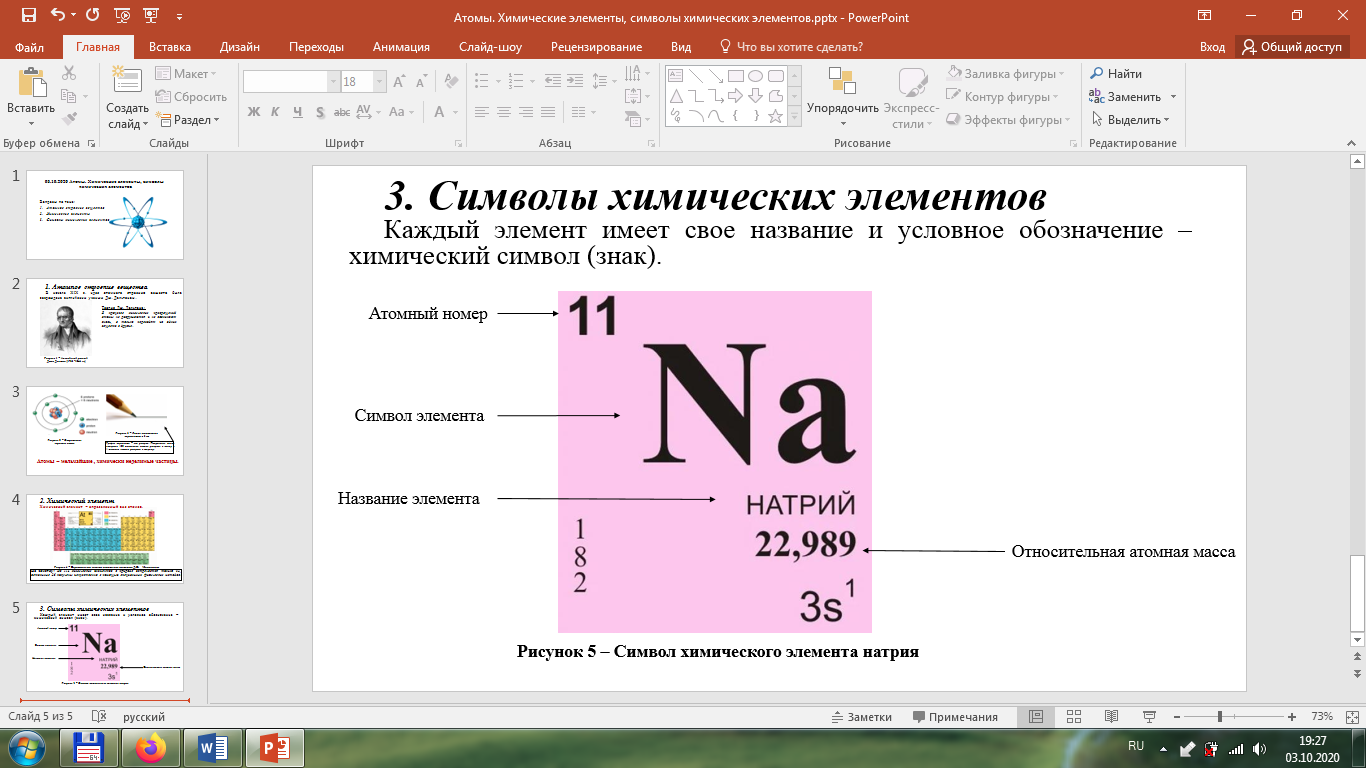 Рисунок – Химический символ элемента натрияХимический символ (знак) – условное обозначение химического элемента с помощью букв его латинского названия (демонстрация рисунка 5 в презентации; ученики помечают в тетради).Символы химических элементов состоят из одной или двух букв их латинских названий. Понятно, что вторая буква нужна, чтобы различать элементы, в названиях которых первая буква одинакова. Например, элемент углерод обозначается первой буквой С его латинского названия – Carboneum (карбонеум).– Ребята, современные символы и названия наиболее распространенных элементов, необходимые вам на начальном этапе изучения химии, приведены в таблице 1, на страницах 38-39 учебного пособия. Таблицу 1 необходимо выучить, на следующем уроке будет химический диктант по данной таблице, на знание основных химических элементов, относительную атомную массу учить не обязательно!– Демонстрация рисунков 6 и 7 в презентации.Распространенность химических элементов в природе крайне неравномерна. Самый распространенный элемент в земной коре (слое толщиной 16 км) – кислород О. Его содержание составляет 49,13 % от общего числа атомов всех элементов. – Распространенность химических элементов в земной коре, показаны на рисунке 29, страница 39. Класс, какой самый распространённый элемент в земной коре? (Предполагаемый ответ: самый распространённый элемент в земной коре – кислород 49,13 %).В организме человека на долю атомов кислорода приходится 65 % от массы тела, в то время как доля атомов углерода – 18 %, водорода – 10 %.– Содержание химических элементов в теле человека показаны на рисунке 30, страница 40. Класс, какой самый распространённый элемент в организме человека? (Предполагаемый ответ: самый распространённый элемент в теле человека – углерод 18 %).Физкультминутка– Вы, наверное, устали, давайте немного отдохнём. Ребята слушайте меня внимательно. И выполняйте задания.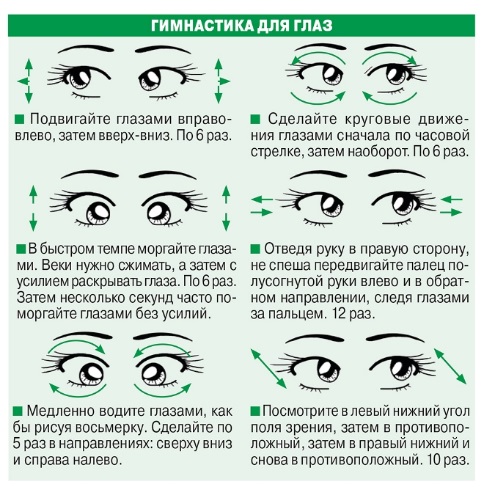 	  1-2 минутыЭтап проверки понимания учащихся нового материала(Проводился по ходу урока) Этап закрепления нового материала – Мы рассмотрели новую тему. Всем ли понятен материал? Может у вас есть вопросы? (Если есть вопросы, отвечаю на вопросы).– (Если нет вопросов; если были вопросы: молодцы вы задали мне такие хорошие вопросы), а теперь выполним несколько заданий.Задание 1. Вставьте пропущенные слова:Все окружающие нас вещества состоят из мельчайших частиц – атомов.Известно 118 химических элементов. Вид атома – это химический элемент.Атомы различных элементов отличаются друг от друга по массе, строению и размеру.Символ химического элемента состоит из одной или более букв латинского названия данного элемента. Задание 2. Выпишите из таблицы 1 названия химических элементов:А) женского рода; Б) среднего рода; В) мужского рода	Задание 3. Прочитать названия химических символов в таблице 1, на странице 38-39.	           5-10 минут Этап информирования учащихся о домашнем задании, инструктаж по его выполнению– Откройте дневники и запишите домашнее задание. На следующий урок вы готовите § 5, упражнение 2. Таблицу 1 (выучить, будет химический диктант на знание химических элементов).Инструктаж по выполнению упражнения 2: написать химические символы используя таблицу 1 и периодическую систему химических элементов.Подведение итогов занятия– Сегодня на занятии мы изучили, что такое атом и химические символы химических элементов, а также рассмотрели распространение химических элементов в земной коре и теле человека. На уроке все работали хорошо. Отметки за самостоятельную работу вы узнаете на следующем занятии.1-2 минутыРефлексия– Можете ли вы использовать в жизни полученные на уроке знания?– Разгадайте ребусы и запишите название химических элементов.Ребус 1.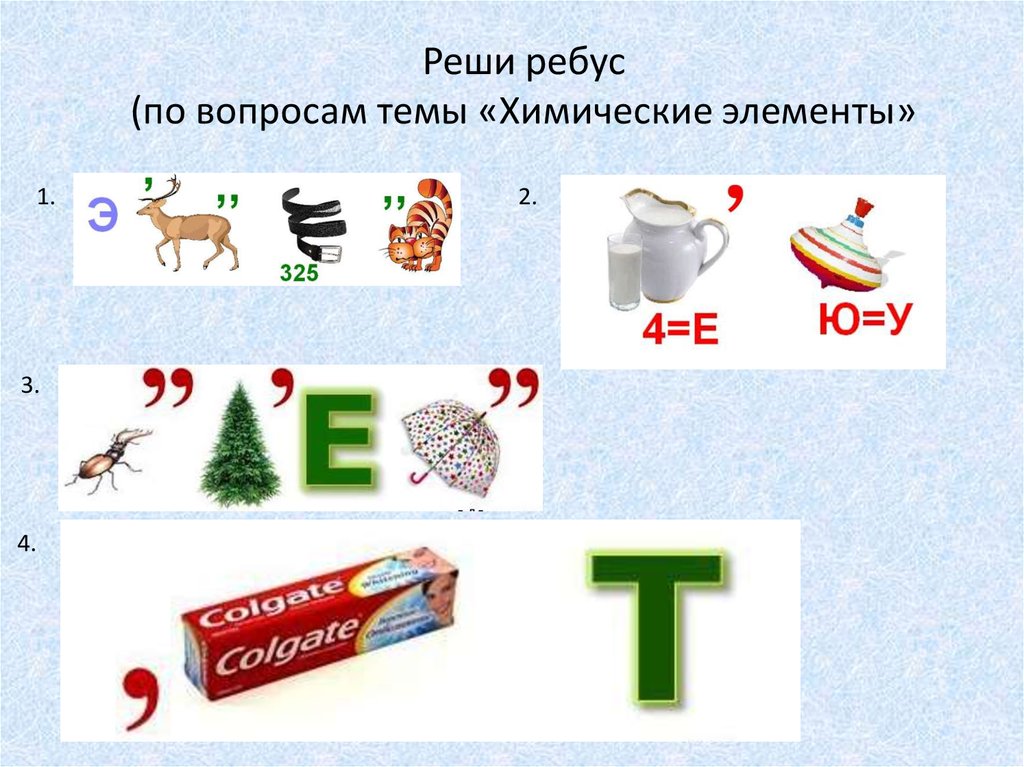 Ребус 2.Ответы: 1) железо; 2) астат.1-2 минутыРебята, спасибо за внимание, можете быть свободны!ПРИЛОЖЕНИЕПрезентация открытого урока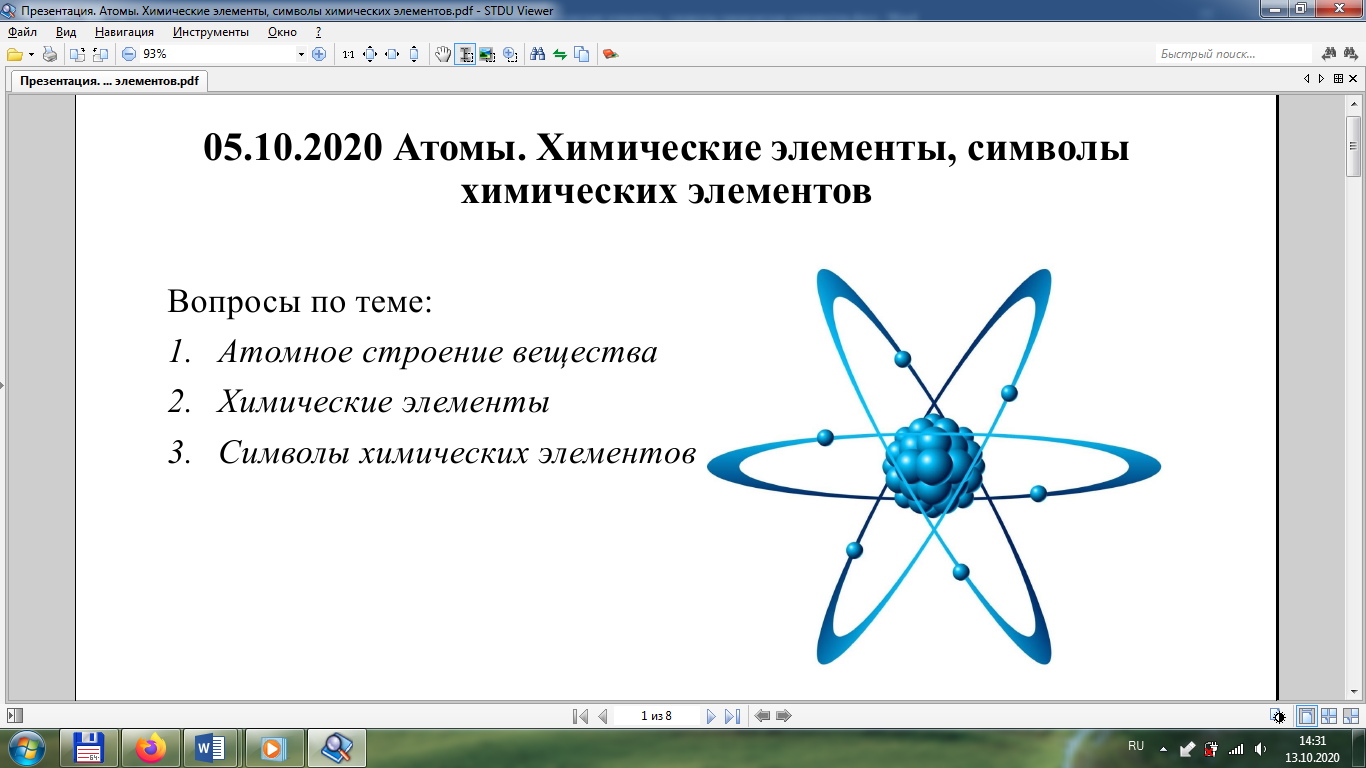 Слайд 1.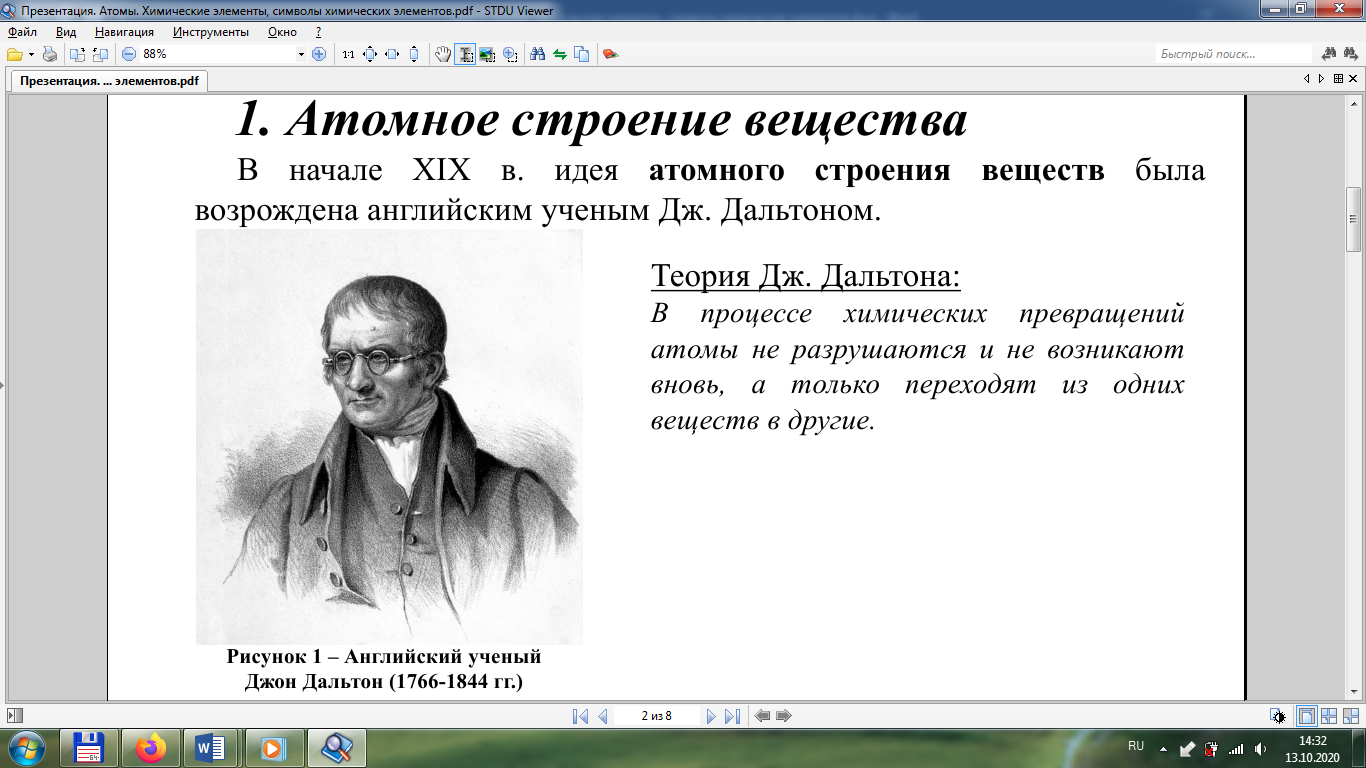 Слайд 2.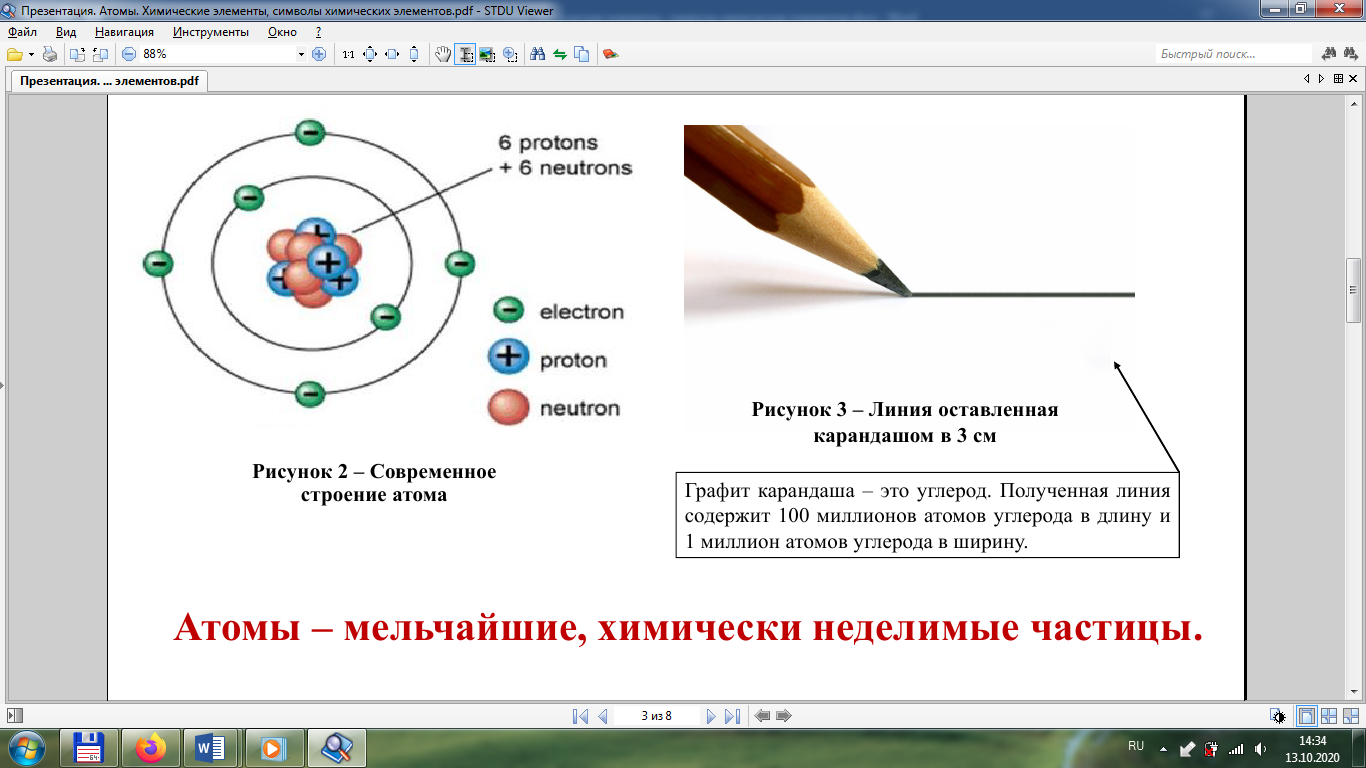 Слайд 3.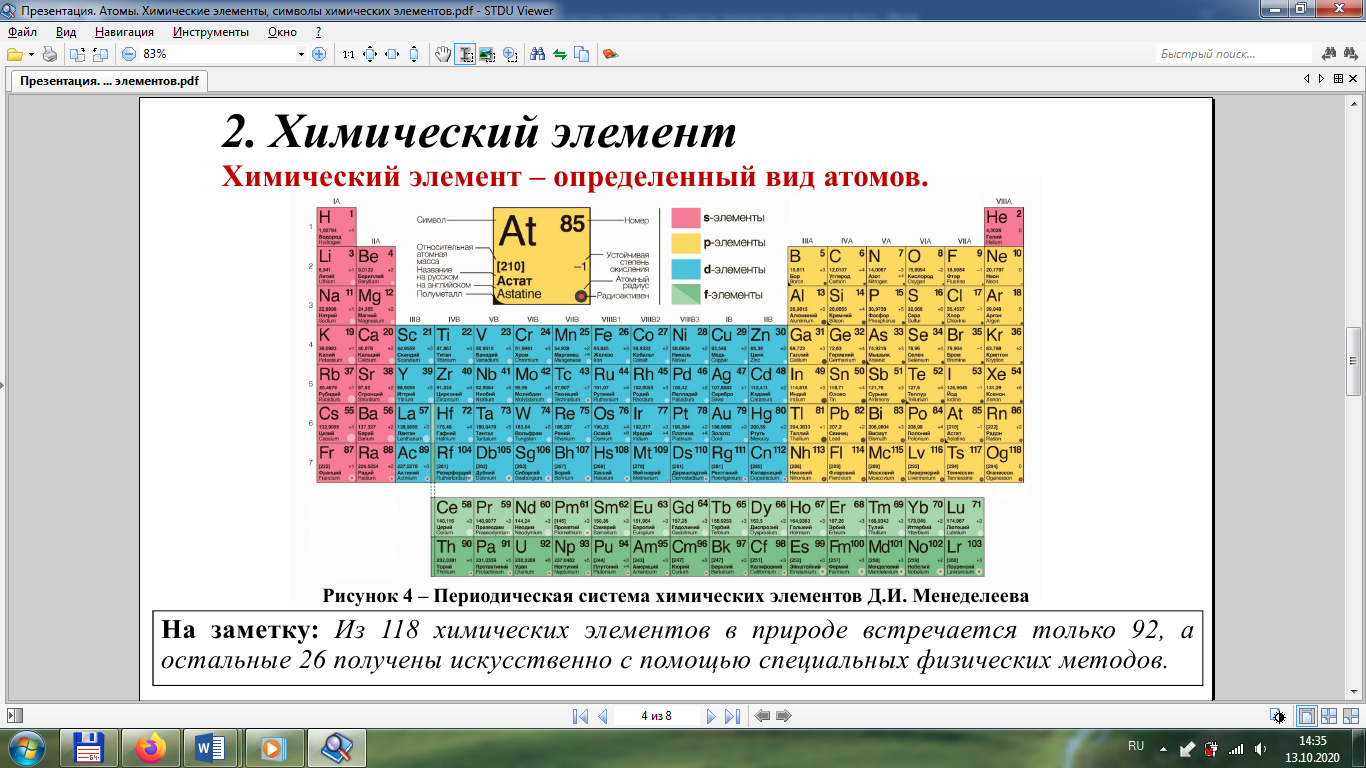 Слайд 4.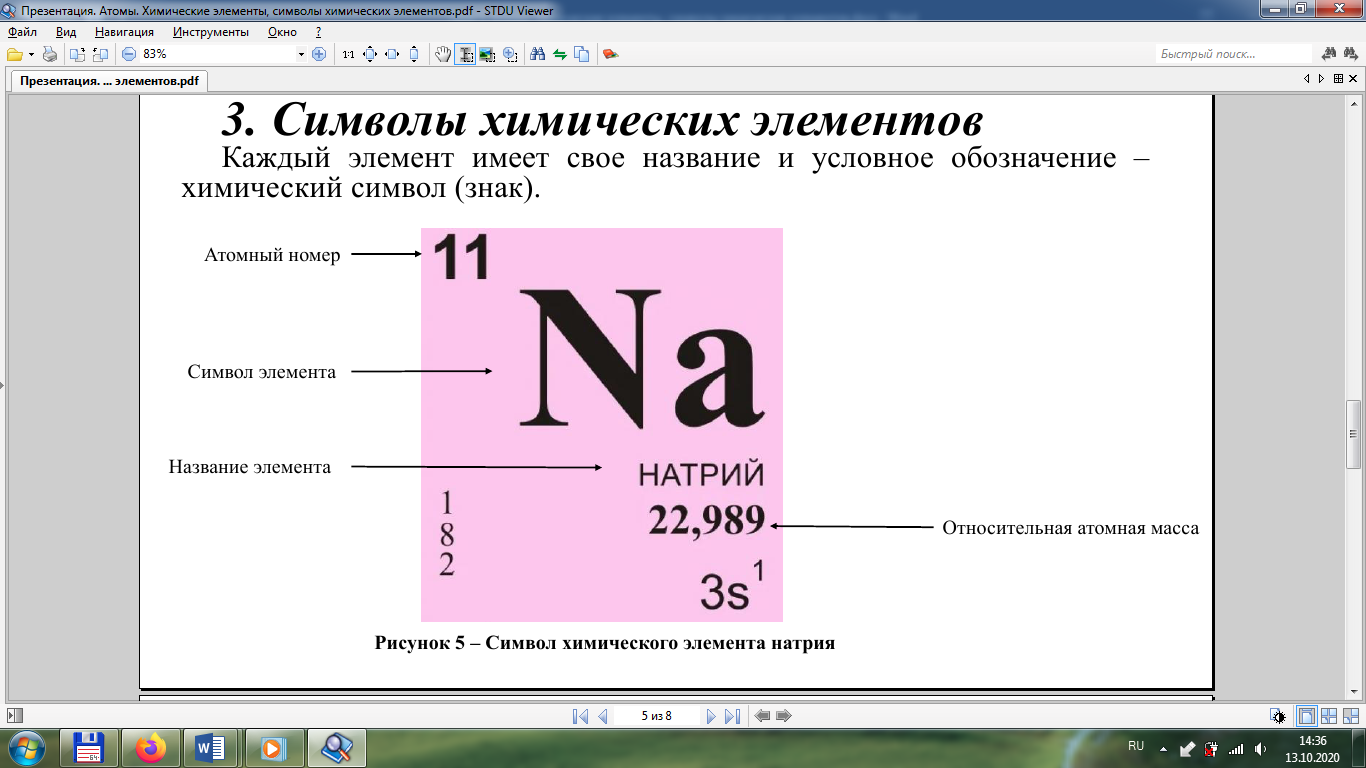 Слайд 5.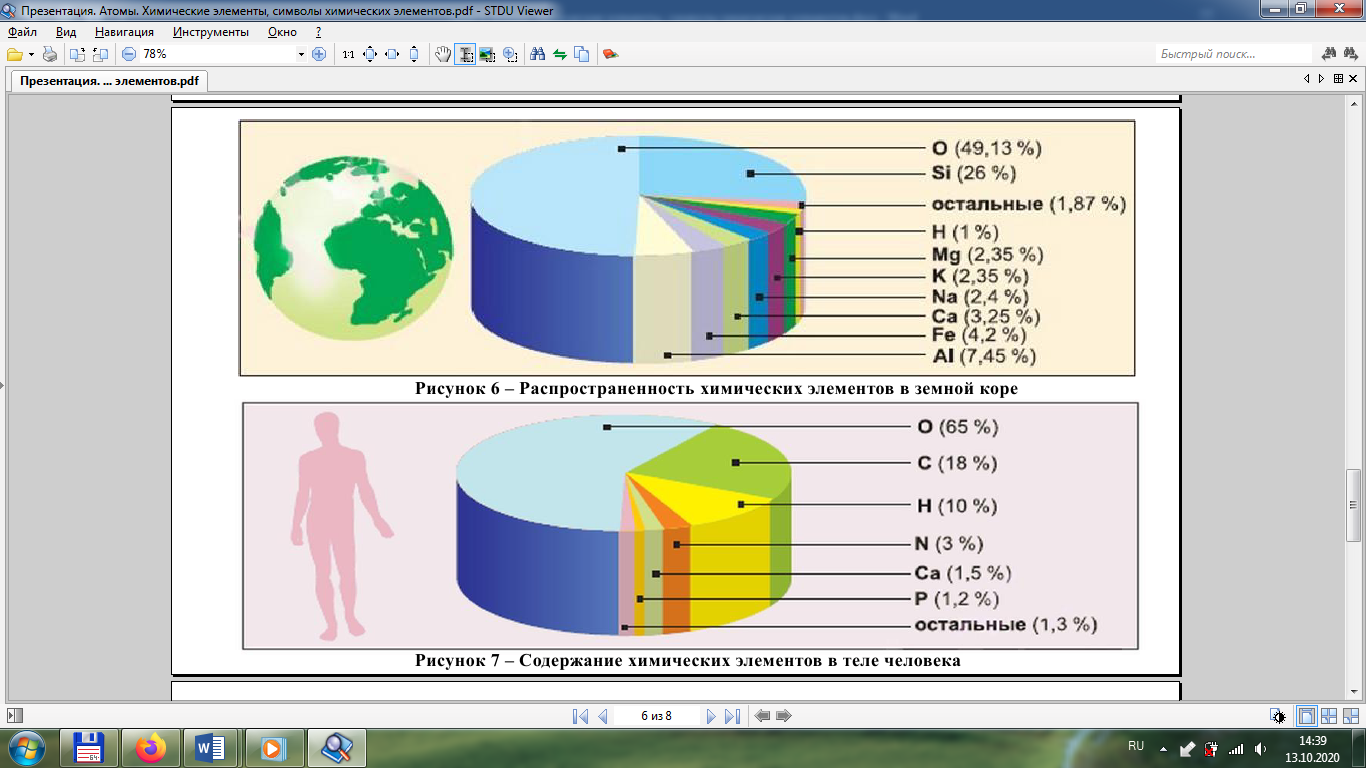 Слайд 6.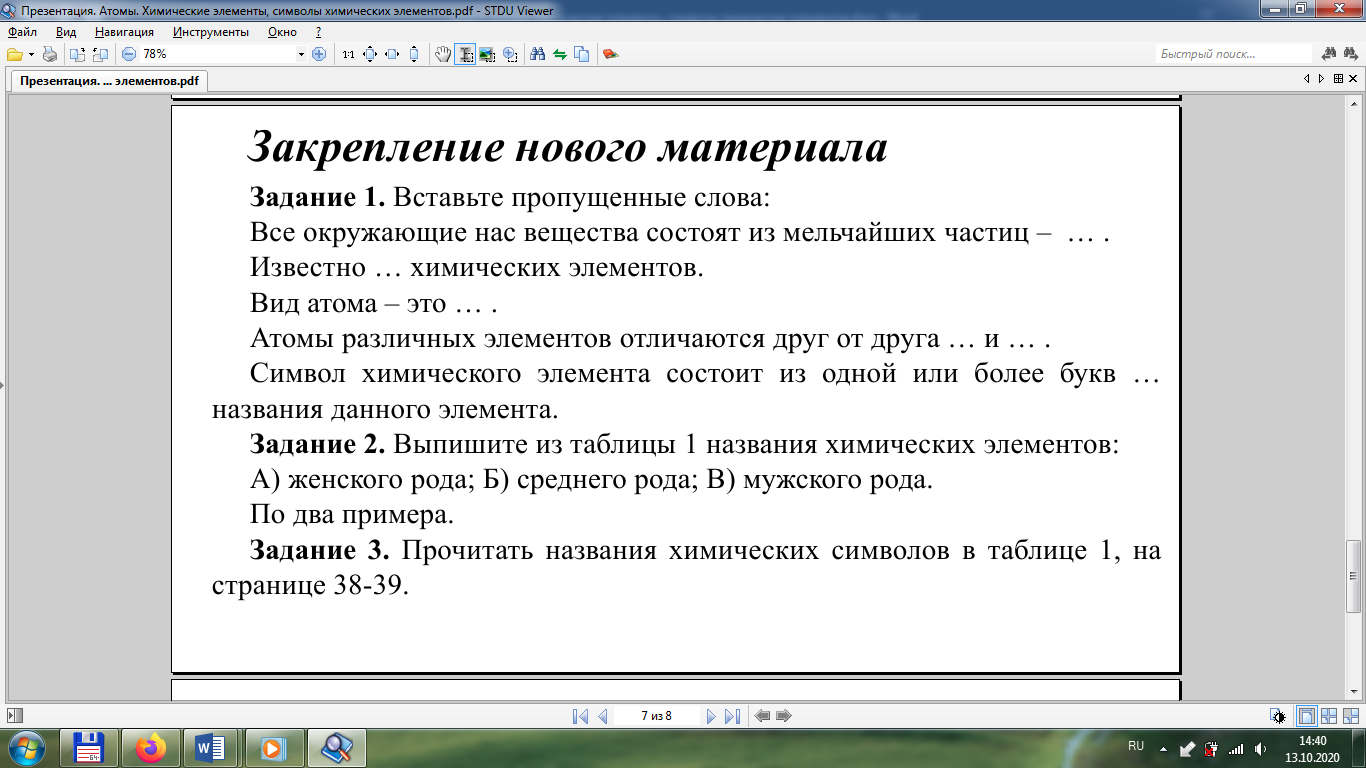 Слайд 7.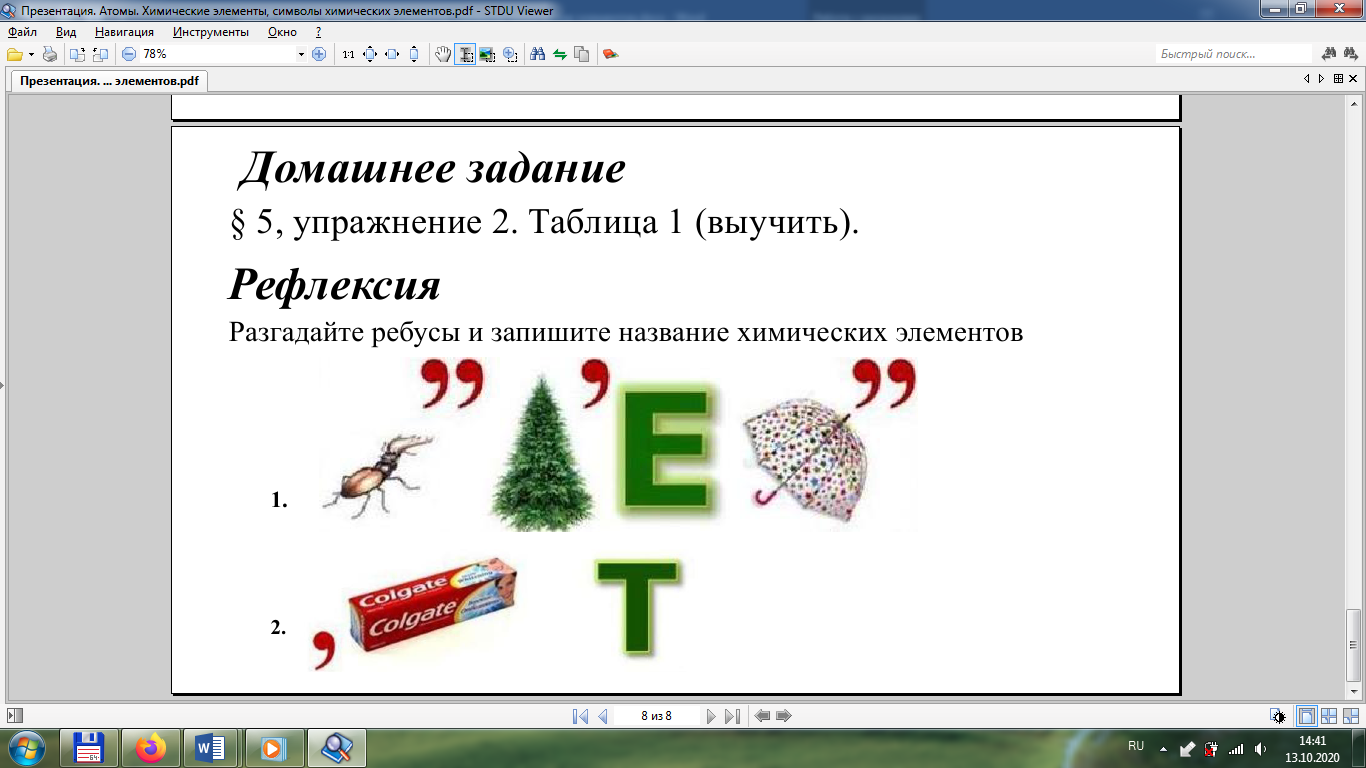 Слайд 8.№Вариант 1№Вариант 212341Выпишите названия веществ из следующего перечня: А) медь, Б) фонарик, В) ножницы, Г) сахар, Д) утюг, Е) кислород.1Выпишите названия физических тел из следующего перечня: А) напильник,Б) медь,В) термометр,Г) сера,Д) смартфон,Е) алюминий.2Выпишите явления, которые относятся к физическим:А) горение угля, Б) плавление алюминия, В) ржавчина железа, Г) испарение воды.2Выпишите явления, которые относятся к химическим:А) горение бензина, Б) почернение серебра, В) испарение воды, Г) замерзание воды.3Выберите чистые вещества из приведенного перечня:А) дистиллированная вода, Б) цемент, В) медь, Г) шоколад, Д) глюкоза.3Выберите смеси из приведенного перечня:А) азот, Б) морская вода, В) шоколад, Г) железо, Д) молоко.12344Укажите ряд, в котором приведены только неоднородные смеси:А) молоко и дистиллированная вода;Б) воздух и бензин;В) бетон и молоко.4Укажите ряд, в котором приведены только однородные смеси:А) водопроводная вода и воздух;Б) молоко и бензин;В) зубная паста и краски.5Сформулируйте определение понятия «чистые вещества».5Сформулируйте определение понятия «химия».6Составьте план разделения смеси пищевой соли, железных и древесных опилок6Составьте план разделения смеси сахара, мела и древесных стружек.7Продолжите фразу: «Началом химии как настоящей науки стали исследования английского химика и физика …»7Продолжите фразу: «Превращению химии в настоящую науку способствовали работы многих исследователей, в числе которых русский ученый …»8Охарактеризуйте физические свойства сахара по плану (агрегатное состояние, цвет, запах, растворимость в воде).8Охарактеризуйте физические свойства мела по плану (агрегатное состояние, цвет, запах, растворимость в воде).9Латунь – сплав меди и цинка, из которого делают многие металлические изделия. Рассчитайте массу (г) меди, которая содержится в кувшине, сделанном из латуни массой 400 г, зная, что массовая доля цинка в сплаве с медью составляет 40 %.Задача рассчитывается по пропорции.9Металлические изделия широко применяются в виде сплавов. Чугун – сплав железа с углеродом. Рассчитайте массу (г) железа в подсвечнике, сделанном из чугуна, массой 500 г, если массовая доля железа в нем составляет 96,5 %.Задача рассчитывается по пропорции.№Вариант 1№Вариант 2Баллы123451А, Г, Е1А, В, Д32Б, Г2А, Б23А, В, Г3Б, В, Д34В4А15Чистые вещества - 5Химия - 161. отстаивание2. фильтрация3. выпаривание61. отстаивание2. фильтрация3. выпаривание37Роберт Бойль7Михаил Ломоносов18Агрегатное состояние – твёрдое,Цвет - белый, Запах - сладкий,Растворимость в воде – растворим 8Агрегатное состояние – твёрдое,Цвет - белый, Запах - сладкий,Растворимость в воде – растворим49m (Cu) = 240 г.9m (Fe) = 492,5 г.3Количество балловОтметка211020-19918-17816-14713-12610-958-645-332211